Pielikums Nr.1Madonas novada pašvaldības domes16.11.2021. lēmumam Nr. 421(protokols Nr. 14, 29.p.)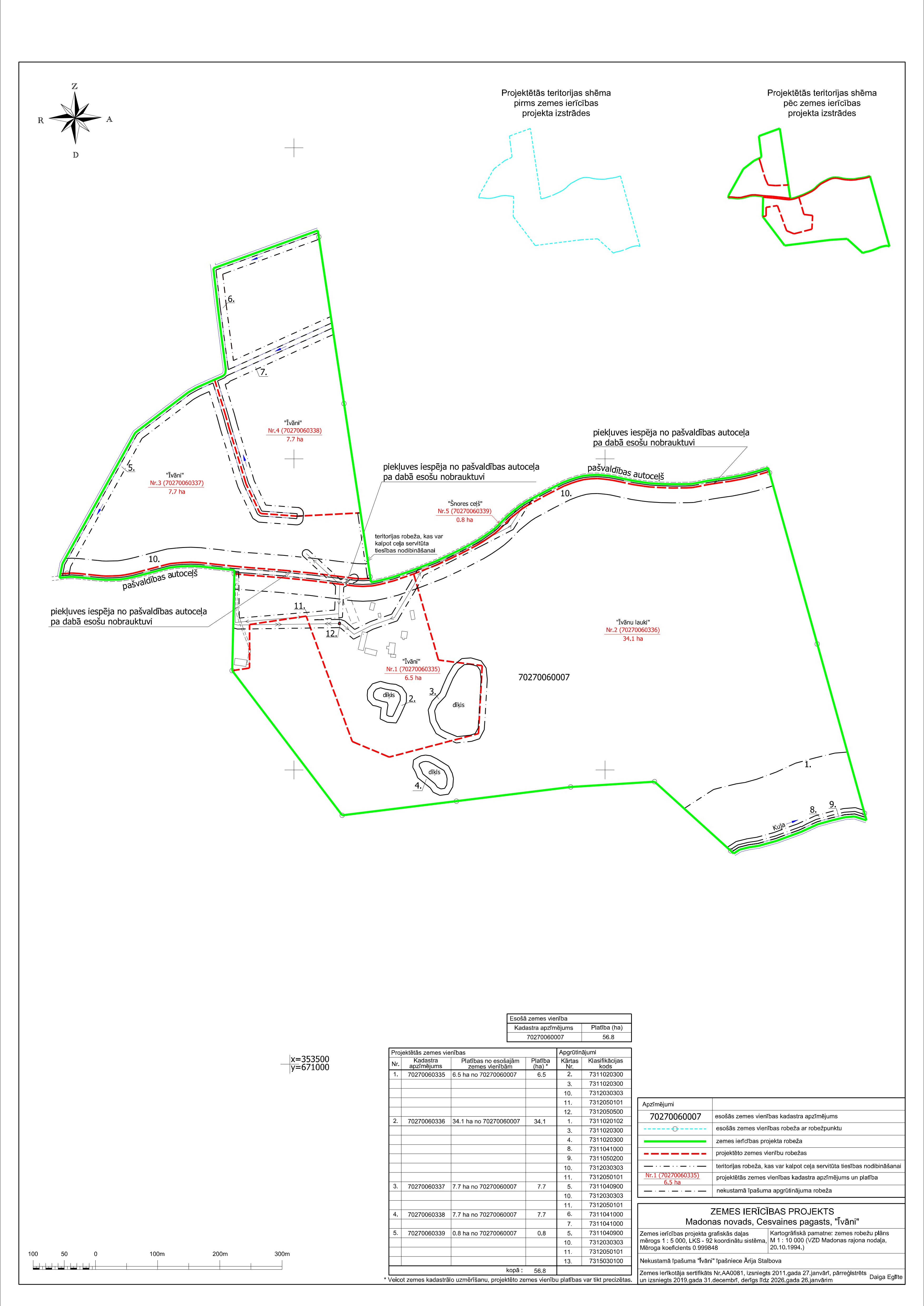 